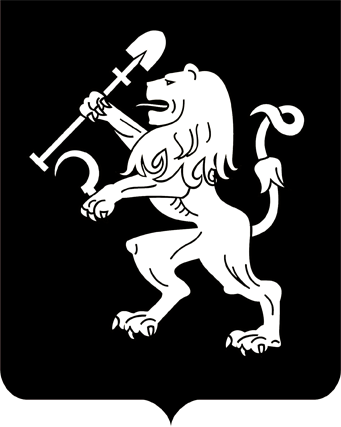 АДМИНИСТРАЦИЯ ГОРОДА КРАСНОЯРСКАПОСТАНОВЛЕНИЕО внесении измененийв постановление администрациигорода от 27.11.2012 № 595В целях оптимизации схемы размещения нестационарных торговых объектов на территории города Красноярска, в соответствии                     со ст. 16 Федерального закона от 06.10.2003 № 131-ФЗ «Об общих принципах организации местного самоуправления в Российской Федерации», приказом министерства промышленности и торговли Красноярского края от 27.11.2013 № 05-95 «Об установлении Порядка разработки и утверждения схемы размещения нестационарных торговых объектов органами местного самоуправления муниципальных образований Красноярского края», руководствуясь ст. 7, 41, 58, 59 Устава города Красноярска,ПОСТАНОВЛЯЮ:1. Внести в приложение к постановлению администрации города от 27.11.2012 № 595 «Об утверждении схемы размещения нестационарных торговых объектов на территории города Красноярска» следующие изменения:1) графу 8 строк 1285, 1300, 1704, 1840, 3455, 3540, 4078 изложить в следующей редакции: «до 01.07.2018»;2) графу 8 строки 3164 изложить в следующей редакции:                                             «до 01.01.2020»;3) графу 8 строки 3283 изложить в следующей редакции:                                             «до 01.01.2021»;4) графу 8 строк 618, 619, 620, 621, 625, 627, 629 изложить в следующей редакции: «до 01.07.2020»;5) строки 151, 334, 339, 965 исключить;6) отдельные строки таблицы изложить в редакции согласно приложению 1 к настоящему постановлению;7) дополнить приложение строками 4837–4884 в редакции согласно приложению 2 к настоящему постановлению.2. Департаменту социально-экономического развития администрации города в десятидневный срок со дня официального опубликования настоящего постановления направить изменения в схему размещения нестационарных торговых объектов на территории города Красноярска в министерство промышленности, энергетики и торговли Красноярского края.3. Настоящее постановление опубликовать в газете «Городские новости» и разместить на официальном сайте администрации города.4. Постановление вступает в силу со дня его официального опубликования.Глава города							  Э.Ш. АкбулатовПриложение 1к постановлениюадминистрации городаот ____________ № __________Приложение 2к постановлениюадминистрации городаот ____________ № __________03.08.2017№ 503№п/пТип нестационарных торговых объектовАдресный ориентир расположения нестационарных торговых объектовКоличество нестационарных торговых объектов по каждому адресному ориентиру, шт.Площадь земельного участка, здания, строения, сооружения или их части, занимаемых нестационарным торговым объектом,кв. мВид реализуемой нестационарным торговым объектом продукцииИнформация об использовании нестационарного торгового объекта субъектами малого или среднего предпринимательства, осуществляющими торговую деятельностьПериод размещения нестационарных торговых объектов12345678«1010Киоскул. 9 Мая, 12112,48непродовольственные товарысубъект малого или среднего предпринимательствадо 31.12.20211403Павильонпр-т Металлургов, 55120,00продовольственные товары/непродовольственные товарысубъект малого или среднего предпринимательствадо 01.07.20182187Павильонул. 9 Мая, 44а248,00продовольственные товары/непродовольственные товарысубъект малого или среднего предпринимательствадо 01.01.20194254Павильонул. Станцион-ная, 1а150,00продовольственные товары/непродовольственные товарысубъект малого или среднего предпринимательствадо 31.12.20194278Павильонул. Светлогорская, 17а 128,00продовольственные товары/непродовольственные товарысубъект малого или среднего предпринимательствадо 01.08.20244760Павильонул. Урванцева, 14147,60продовольственные товары/непродовольственные товарысубъект малого или среднего предпринимательствадо 01.08.2024»№п/пТип нестационарных торговых объектовАдресный ориентир расположения нестационарных торговых объектовАдресный ориентир расположения нестационарных торговых объектовКоличество нестационарных торговых объектов по каждому адресному ориентиру,шт.Количество нестационарных торговых объектов по каждому адресному ориентиру,шт.Площадь земельного участка, здания, строения, сооружения или их части, занимаемых нестационарным торговым объектом,кв. мПлощадь земельного участка, здания, строения, сооружения или их части, занимаемых нестационарным торговым объектом,кв. мПлощадь земельного участка, здания, строения, сооружения или их части, занимаемых нестационарным торговым объектом,кв. мВид реализуемой нестационарным торговым объектом продукцииВид реализуемой нестационарным торговым объектом продукцииИнформация об использовании нестационарного торгового объекта субъектами малого или среднего предпринимательства, осуществляющими торговую деятельностьИнформация об использовании нестационарного торгового объекта субъектами малого или среднего предпринимательства, осуществляющими торговую деятельностьПериод размещения нестационарных торговых объектов12334455566778«Свердловский район«Свердловский район«Свердловский район«Свердловский район«Свердловский район«Свердловский район«Свердловский район«Свердловский район«Свердловский район«Свердловский район«Свердловский район«Свердловский район«Свердловский район«Свердловский район4837Киоскул. Свердловская, 109ул. Свердловская, 1091118,5418,5418,54продовольственные товары/непродовольственные товарыпродовольственные товары/непродовольственные товарысубъект малого или среднего предпринимательствасубъект малого или среднего предпринимательствадо 01.08.20244838Киоскпр-т им. газеты «Красноярский рабочий», 127пр-т им. газеты «Красноярский рабочий», 127119,499,499,49продовольственные товары/непродовольственные товарыпродовольственные товары/непродовольственные товарысубъект малого или среднего предпринимательствасубъект малого или среднего предпринимательствадо 01.08.20244839Киоскпр-т им. газеты «Красноярский рабочий», 129пр-т им. газеты «Красноярский рабочий», 129115,055,055,05продовольственные товары/непродовольственные товарыпродовольственные товары/непродовольственные товарысубъект малого или среднего предпринимательствасубъект малого или среднего предпринимательствадо 01.08.20244840Передвижная торговая точкаул. Судостроитель-ная, 171ул. Судостроитель-ная, 171118,008,008,00продовольственные товары/непродовольственные товарыпродовольственные товары/непродовольственные товарысубъект малого или среднего предпринимательствасубъект малого или среднего предпринимательствадо 01.07.20224841Павильонул. Алеши Тимошенкова, 77ул. Алеши Тимошенкова, 771150,0050,0050,00продовольственные товары/непродовольственные товарыпродовольственные товары/непродовольственные товарысубъект малого или среднего предпринимательствасубъект малого или среднего предпринимательствадо 01.08.20244842Передвижная торговая точкаул. Александра Матросова, 30аул. Александра Матросова, 30а118,08,08,0продовольственные товары/непродовольственные товарыпродовольственные товары/непродовольственные товарысубъект малого или среднего предпринимательствасубъект малого или среднего предпринимательствадо 01.08.20244843Павильонул. Карамзина, 30ул. Карамзина, 301196,0396,0396,03продовольственные товары/непродовольственные товарыпродовольственные товары/непродовольственные товарысубъект малого или среднего предпринимательствасубъект малого или среднего предпринимательствадо 01.08.20244844Павильонул. Карамзина, 30ул. Карамзина, 301149,3449,3449,34продовольственные товары/непродовольственные товарыпродовольственные товары/непродовольственные товарысубъект малого или среднего предпринимательствасубъект малого или среднего предпринимательствадо 01.08.20244845Павильонул. Карамзина, 30ул. Карамзина, 301152,7552,7552,75продовольственные товары/непродовольственные товарыпродовольственные товары/непродовольственные товарысубъект малого или среднего предпринимательствасубъект малого или среднего предпринимательствадо 01.08.20244846Павильонул. Карамзина, 30ул. Карамзина, 301139,0539,0539,05продовольственные товары/непродовольственные товарыпродовольственные товары/непродовольственные товарысубъект малого или среднего предпринимательствасубъект малого или среднего предпринимательствадо 01.08.20244847Павильонул. Карамзина, 30ул. Карамзина, 301167,0667,0667,06продовольственные товары/непродовольственные товарыпродовольственные товары/непродовольственные товарысубъект малого или среднего предпринимательствасубъект малого или среднего предпринимательствадо 01.08.20244848Павильонул. Карамзина, 30ул. Карамзина, 3011109,88109,88109,88продовольственные товары/непродовольственные товарыпродовольственные товары/непродовольственные товарысубъект малого или среднего предпринимательствасубъект малого или среднего предпринимательствадо 01.08.20244849Павильонул. Карамзина, 30ул. Карамзина, 301190,590,590,5продовольственные товары/непродовольственные товарыпродовольственные товары/непродовольственные товарысубъект малого или среднего предпринимательствасубъект малого или среднего предпринимательствадо 01.08.20244850Павильонул. Карамзина, 30ул. Карамзина, 301134,7934,7934,79продовольственные товары/непродовольственные товарыпродовольственные товары/непродовольственные товарысубъект малого или среднего предпринимательствасубъект малого или среднего предпринимательствадо 01.08.2024Советский районСоветский районСоветский районСоветский районСоветский районСоветский районСоветский районСоветский районСоветский районСоветский районСоветский районСоветский районСоветский районСоветский район4851Передвижная торговая точка10-й км Енисейского тракта10-й км Енисейского тракта1120,0020,0020,00продовольственные товары/непродовольственные товарыпродовольственные товары/непродовольственные товарысубъект малого или среднего предпринимательствасубъект малого или среднего предпринимательствадо 01.07.20224852Павильонул. Авиаторов, в районе ул. Молокова, 1ул. Авиаторов, в районе ул. Молокова, 11121,3521,3521,35продовольственные товары/непродовольственные товарыпродовольственные товары/непродовольственные товарысубъект малого или среднего предпринимательствасубъект малого или среднего предпринимательствадо 01.08.20244853Павильонул. Авиаторов, в районе ул. Молокова, 1ул. Авиаторов, в районе ул. Молокова, 11135,1835,1835,18продовольственные товары/непродовольственные товарыпродовольственные товары/непродовольственные товарысубъект малого или среднего предпринимательствасубъект малого или среднего предпринимательствадо 01.08.20244854Передвижная торговая точкаул. Воронова, 33ул. Воронова, 331115,0015,0015,00продовольственные товары/непродовольственные товарыпродовольственные товары/непродовольственные товарысубъект малого или среднего предпринимательствасубъект малого или среднего предпринимательствадо 01.07.20224855Киоскул. Взлетная, 2ул. Взлетная, 2116,006,006,00непродовольственные товарынепродовольственные товарысубъект малого или среднего предпринимательствасубъект малого или среднего предпринимательствадо 01.08.20244856Павильонул. Тельмана, 47ул. Тельмана, 471150,0050,0050,00продовольственные товары/непродовольственные товарыпродовольственные товары/непродовольственные товарысубъект малого или среднего предпринимательствасубъект малого или среднего предпринимательствадо 01.08.20244857Павильонпр-т 60 лет образования СССР, 43пр-т 60 лет образования СССР, 431160,0060,0060,00продовольственные товары/непродовольственные товарыпродовольственные товары/непродовольственные товарысубъект малого или среднего предпринимательствасубъект малого или среднего предпринимательствадо 01.08.20244858Киоскул. Молокова, 66-68ул. Молокова, 66-681120,0020,0020,00продовольственные товары/непродовольственные товарыпродовольственные товары/непродовольственные товарысубъект малого или среднего предпринимательствасубъект малого или среднего предпринимательствадо 01.08.20244859Киоскул. Молокова, 19ул. Молокова, 191115,0015,0015,00продовольственные товары/непродовольственные товарыпродовольственные товары/непродовольственные товарысубъект малого или среднего предпринимательствасубъект малого или среднего предпринимательствадо 01.08.20244860Павильонул. Молокова, 66-68ул. Молокова, 66-681119,3019,3019,30продовольственные товары/непродовольственные товарыпродовольственные товары/непродовольственные товарысубъект малого или среднего предпринимательствасубъект малого или среднего предпринимательствадо 01.08.20244861Киоскул. Молокова, 66-68ул. Молокова, 66-681111,0011,0011,00продовольственные товары/непродовольственные товарыпродовольственные товары/непродовольственные товарысубъект малого или среднего предпринимательствасубъект малого или среднего предпринимательствадо 01.08.20244862Киоскул. Весны, 7д ул. Весны, 7д 1114,1314,1314,13продовольственные товары/непродовольственные товарыпродовольственные товары/непродовольственные товарысубъект малого или среднего предпринимательствасубъект малого или среднего предпринимательствадо 01.08.20244863Передвижная торговая точкапересечение улиц            9 Мая и Петра Подзолковапересечение улиц            9 Мая и Петра Подзолкова1140,0040,0040,00продовольственные товары/непродовольственные товарыпродовольственные товары/непродовольственные товарысубъект малого или среднего предпринимательствасубъект малого или среднего предпринимательствадо 01.07.20224864Передвижная торговая точкаул. Авиаторов, 40ул. Авиаторов, 401120,0020,0020,00продовольственные товары/непродовольственные товарыпродовольственные товары/непродовольственные товарысубъект малого или среднего предпринимательствасубъект малого или среднего предпринимательствадо 01.07.20224865Передвижная торговая точкаул. Устиновича, 1 бул. Устиновича, 1 б118,008,008,00продовольственные товарыпродовольственные товарысубъект малого или среднего предпринимательствасубъект малого или среднего предпринимательствадо 01.07.20224866Киоскпр-т Комсомо-льский, 3а пр-т Комсомо-льский, 3а 115,765,765,76непродовольственные товарынепродовольственные товарысубъект малого или среднего предпринимательствасубъект малого или среднего предпринимательствадо 01.08.20244867Павильонпр-т Металургов, 15пр-т Металургов, 151142,3442,3442,34продовольственные товары/непродовольственные товарыпродовольственные товары/непродовольственные товарысубъект малого или среднего предпринимательствасубъект малого или среднего предпринимательствадо 01.08.2024Центральный районЦентральный районЦентральный районЦентральный районЦентральный районЦентральный районЦентральный районЦентральный районЦентральный районЦентральный районЦентральный районЦентральный районЦентральный районЦентральный район4868Киоскул. Карла Маркса, 127ул. Карла Маркса, 127116,006,006,00продовольственные товары/непродовольственные товарыпродовольственные товары/непродовольственные товарысубъект малого или среднего предпринимательствасубъект малого или среднего предпринимательствадо 01.08.20244869Комплекс временных объектовпересечение улиц Брянской и 2-й Брянскойпересечение улиц Брянской и 2-й Брянской1140,0040,0040,00продовольственные товары/непродовольственные товарыпродовольственные товары/непродовольственные товарысубъект малого или среднего предпринимательствасубъект малого или среднего предпринимательствадо 01.07.20224870Передвижная торговая точкаул. Караульная, 25ул. Караульная, 251120,0020,0020,00продовольственные товары/непродовольственные товарыпродовольственные товары/непродовольственные товарысубъект малого или среднего предпринимательствасубъект малого или среднего предпринимательствадо 01.08.20244871Киоскул. Карла Маркса, 102ул. Карла Маркса, 102116,006,006,00продовольственные товары/непродовольственные товарыпродовольственные товары/непродовольственные товарысубъект малого или среднего предпринимательствасубъект малого или среднего предпринимательствадо 01.08.2024Кировский районКировский районКировский районКировский районКировский районКировский районКировский районКировский районКировский районКировский районКировский районКировский районКировский районКировский район4872Павильонул. Академика Павлова, 28ул. Академика Павлова, 281140,6340,6340,63продовольственные товары/непродовольственные товарыпродовольственные товары/непродовольственные товарысубъект малого или среднего предпринимательствасубъект малого или среднего предпринимательствадо 01.08.20244873Павильонпр-т им. газеты «Красноярский рабочий», 154пр-т им. газеты «Красноярский рабочий», 1541116,016,016,0продовольственные товары/непродовольственные товарыпродовольственные товары/непродовольственные товарысубъект малого или среднего предпринимательствасубъект малого или среднего предпринимательствадо 01.08.20244874Павильонпр-т им. газеты «Красноярский рабочий», 154пр-т им. газеты «Красноярский рабочий», 1541148,248,248,2продовольственные товары/непродовольственные товарыпродовольственные товары/непродовольственные товарысубъект малого или среднего предпринимательствасубъект малого или среднего предпринимательствадо 01.08.20244875Павильонпр-т им. газеты «Красноярский рабочий», 118пр-т им. газеты «Красноярский рабочий», 1181136,8636,8636,86продовольственные товары/непродовольственные товарыпродовольственные товары/непродовольственные товарысубъект малого или среднего предпринимательствасубъект малого или среднего предпринимательствадо 01.08.20244876Киоскул. Академика Павлова, 33жул. Академика Павлова, 33ж1130,0030,0030,00продовольственные товары/непродовольственные товарыпродовольственные товары/непродовольственные товарысубъект малого или среднего предпринимательствасубъект малого или среднего предпринимательствадо 01.08.20244877Киоскул. Академика Вавилова, 35ул. Академика Вавилова, 35118,008,008,00продовольственные товары/непродовольственные товарыпродовольственные товары/непродовольственные товарысубъект малого или среднего предпринимательствасубъект малого или среднего предпринимательствадо 01.08.20244878Передвижная торговая точаул. Академика Вавилова, 49аул. Академика Вавилова, 49а118,008,008,00продовольственные товары/непродовольственные товарыпродовольственные товары/непродовольственные товарысубъект малого или среднего предпринимательствасубъект малого или среднего предпринимательствадо 01.08.2024Железнодорожный районЖелезнодорожный районЖелезнодорожный районЖелезнодорожный районЖелезнодорожный районЖелезнодорожный районЖелезнодорожный районЖелезнодорожный районЖелезнодорожный районЖелезнодорожный районЖелезнодорожный районЖелезнодорожный районЖелезнодорожный районЖелезнодорожный район4879КиоскКиоскул. Карла Маркса, 134ул. Карла Маркса, 134116,80продовольственные товары/ непродовольственные товарыпродовольственные товары/ непродовольственные товарысубъект малого или среднего предпринимательствасубъект малого или среднего предпринимательствадо 01.08.2024до 01.08.20244880Киоскул. Карла Маркса, 157ул. Карла Маркса, 157118,968,968,96продовольственные товары/ непродовольственные товарыпродовольственные товары/ непродовольственные товарысубъект малого или среднего предпринимательствасубъект малого или среднего предпринимательствадо 01.08.2024Октябрьский районОктябрьский районОктябрьский районОктябрьский районОктябрьский районОктябрьский районОктябрьский районОктябрьский районОктябрьский районОктябрьский районОктябрьский районОктябрьский районОктябрьский районОктябрьский район4881Киоскул. Крупской, 8ул. Крупской, 8118,008,008,00продовольственные товары/непродовольственные товарыпродовольственные товары/непродовольственные товарысубъект малого или среднего предпринимательствасубъект малого или среднего предпринимательствадо 01.08.20244882Киоскул. Крупской, 8ул. Крупской, 8119,669,669,66продовольственные товары/непродовольственные товарыпродовольственные товары/непродовольственные товарысубъект малого или среднего предпринимательствасубъект малого или среднего предпринимательствадо 01.08.20244883Павильонул. Попова, 14ул. Попова, 141115,0015,0015,00продовольственные товары/ непродовольственные товарыпродовольственные товары/ непродовольственные товарысубъект малого или среднего предпринимательствасубъект малого или среднего предпринимательствадо 01.08.20244884Передвижная торговая точкаул. Калинина(ост. «Общежитие»)ул. Калинина(ост. «Общежитие»)118,008,008,00продовольственные товары/непродовольственные товарыпродовольственные товары/непродовольственные товарысубъект малого или среднего предпринимательствасубъект малого или среднего предпринимательствадо 01.08.2024»